                                                          ПОСТАНОВЛЕНИЕ                                        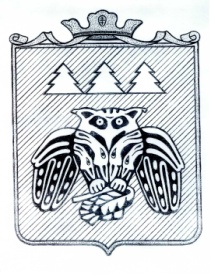 администрации муниципального образования     муниципального района «Сыктывдинский»«Сыктывдiн» муниципальнöй районлöнмуниципальнöй юкöнса администрациялöнШУÖМ                                                   от 2 февраля 2017 года                                                                                                  № 2/116Руководствуясь пунктом 18 части 1 статьи 15 Федерального закона от 6 октября 2003 года № 131 «Об общих принципах организации местного самоуправления в Российской Федерации, администрация муниципального образования муниципального района «Сыктывдинский»ПОСТАНОВЛЯЕТ:Внести в приложение к постановлению администрации МО МР «Сыктывдинский» от 26 февраля 2016 года № 2/237 «Об утверждении Схемы размещения нестационарных торговых объектов на территории муниципального образования муниципального района «Сыктывдинский» следующие изменения:Позицию 6 из Схемы размещения НТО на территории МО МР «Сыктывдинский» изложить в следующей редакции: «».Позицию 7 из Схемы размещения НТО на территории МО МР «Сыктывдинский» исключить.Позиции 8-30 считать соответственно строками 7-29. Отделу экономического развития администрации муниципального образования муниципального района «Сыктывдинский» (М.Л. Малахова) разместить данное постановление на сайте администрации МО МР «Сыктывдинский».Контроль за исполнением настоящего постановления возложить на заместителя руководителя администрации муниципального района (Н.В. Долингер).Постановление вступает в силу со дня его официального опубликования.Приложение к постановлению администрации МО МР  «Сыктывдинский»от 2 февраля 2017 года № 2/116Схемаразмещения нестационарных торговых объектов на территориимуниципального образования муниципального района «Сыктывдинский»О внесении изменений в приложение    к постановлению администрации МО МР«Сыктывдинский» от 26 февраля  2016 года №2/237  «Об утверждении Схемы размещения нестационарных торговых объектов на территории муниципального образования муниципального района «Сыктывдинский»6с. Зеленец, 2 кв., за многоквартирным домом № 11уличная торговля (палатки, фургоны, ЛПХ)продовольственные и промышленные товары, ЛПХ30 кв. м36 кв. мкруглогодичноРуководитель администрации муниципального района        О.А.  Лажанев№п/п№п/пМесто размещения нестационарного торгового объекта(адрес)Место размещения нестационарного торгового объекта(адрес)Вид нестационарного торгового объекта(павильон, киоск, палатка и т.д.)Специализация торгового объектаПлощадь нестационарного торгового объекта,кв.мПлощадь земельного участка (здания, строения, сооружения), кв.мФорма собственности* земельного участка, на котором расположен нестационарный торговый объект (наименование собственника)Срок, период размещения нестационарного торгового объекта1122345678с. Выльгортс. Выльгортс. Выльгортс. Выльгортс. Выльгортс. Выльгортс. Выльгортс. Выльгортс. Выльгортс. Выльгортс. Выльгорт, ул. Северная д. 9Бс. Выльгорт, ул. Северная д. 9Буличная торговля (палатки, фургоны, ЛПХ)уличная торговля (палатки, фургоны, ЛПХ)продовольственные и промышленные товары, ЛПХ10 кв.м20 кв.ммуниципальнаякруглогодичнос. Выльгорт, ул. Шоссейная рядом с домом № 40 перед магазином Автоимперия с. Выльгорт, ул. Шоссейная рядом с домом № 40 перед магазином Автоимперия уличная торговля (палатки, фургоны, ЛПХ)уличная торговля (палатки, фургоны, ЛПХ)продовольственные и промышленные товары, ЛПХ30 кв.м56 кв.ммуниципальнаякруглогодичнос. Выльгорт, ул. Д. Каликоовой д. 153 А остановка конечная перед магазином Продуктыс. Выльгорт, ул. Д. Каликоовой д. 153 А остановка конечная перед магазином Продуктыуличная торговля (палатки, фургоны, ЛПХ)уличная торговля (палатки, фургоны, ЛПХ)продовольственные и промышленные товары, ЛПХ20 кв. м40 кв.ммуниципальнаякруглогодичнос. Выльгорт, ул. Гагарина рядом с домом 14.с. Выльгорт, ул. Гагарина рядом с домом 14.уличная торговля (палатки, фургоны, ЛПХ)уличная торговля (палатки, фургоны, ЛПХ)продовольственные и промышленные товары, ЛПХ12 кв.м12 кв.ммуниципальная круглогодичнос. Выльгорт, ул. О. Мальцевой рядом с домом 78с. Выльгорт, ул. О. Мальцевой рядом с домом 78уличная торговля (палатки, фургоны, ЛПХ)уличная торговля (палатки, фургоны, ЛПХ)продовольственные и промышленные товары, ЛПХ10 кв.м20 кв.ммуниципальнаякруглогодичнос. Зеленецс. Зеленецс. Зеленецс. Зеленецс. Зеленецс. Зеленецс. Зеленецс. Зеленецс. Зеленецс. Зеленецс. Зеленец, 2 кв., за многоквартирным домом № 11с. Зеленец, 2 кв., за многоквартирным домом № 11уличная торговля (палатки, фургоны, ЛПХ)уличная торговля (палатки, фургоны, ЛПХ)продовольственные и промышленные товары, ЛПХ30 кв. м36 кв. ммуниципальнаякруглогодичнос. Зеленец, у дома 1 1 кварталас. Зеленец, у дома 1 1 кварталауличная торговля (палатки, фургоны, ЛПХ)уличная торговля (палатки, фургоны, ЛПХ)продовольственные и промышленные товары, ЛПХ9 кв. м9 кв. мЗемельный участок, собственность на который не разграниченакруглогодичнод. Парчег, ул. Боровая (при въезде к детскому саду)д. Парчег, ул. Боровая (при въезде к детскому саду)уличная торговля (палатки, фургоны, ЛПХ)уличная торговля (палатки, фургоны, ЛПХ)продовольственные и промышленные товары, ЛПХ9 кв. м9 кв. мЗемельный участок, собственность на который не разграниченакруглогодичнод. Чукачой ул. Верхняя (на повороте к ул. Южная)д. Чукачой ул. Верхняя (на повороте к ул. Южная)уличная торговля (палатки, фургоны, ЛПХ)уличная торговля (палатки, фургоны, ЛПХ)продовольственные и промышленные товары, ЛПХ9 кв. м9 кв. мЗемельный участок, собственность на который не разграниченакруглогодичнод.Койтыбож, ул. Верхняяд.Койтыбож, ул. Верхняяуличная торговля (палатки, фургоны, ЛПХ)уличная торговля (палатки, фургоны, ЛПХ)продовольственные и промышленные товары, ЛПХ9 кв. м9 кв. мЗемельный участок, собственность на который не разграниченакруглогодичнос. Шошкас. Шошкас. Шошкас. Шошкас. Шошкас. Шошкас. Шошкас. Шошкас. Шошкас. Шошкас. Шошка, м. Вичкодор, в районе Дома культуры с. Шошкас. Шошка, м. Вичкодор, в районе Дома культуры с. Шошкауличная торговля (палатки, фургоны, ЛПХ)уличная торговля (палатки, фургоны, ЛПХ)продовольственные и промышленные товары, ЛПХ12 кв. м24 кв.ммуниципальнаякруглогодичнос. Шошка, м. Педегрезд, в районе административного здания № 19с. Шошка, м. Педегрезд, в районе административного здания № 19уличная торговля (палатки, фургоны, ЛПХ)уличная торговля (палатки, фургоны, ЛПХ)продовольственные и промышленные товары, ЛПХ12 кв. м24 кв.ммуниципальнаякруглогодичнос. Лэзымс. Лэзымс. Лэзымс. Лэзымс. Лэзымс. Лэзымс. Лэзымс. Лэзымс. Лэзымс. Лэзымс. Лэзым, ул. Центральная д. 74 рядом с магазином Продуктыс. Лэзым, ул. Центральная д. 74 рядом с магазином Продуктыуличная торговля (палатки, фургоны, ЛПХ)уличная торговля (палатки, фургоны, ЛПХ)продовольственные и промышленные товары, ЛПХ9 кв.м16 кв.ммуниципальнаякруглогодичнос. Часовос. Часовос. Часовос. Часовос. Часовос. Часовос. Часовос. Часовос. Часовос. Часовос. Часово, ул. Береговая д. 18 Б возле дома культурыс. Часово, ул. Береговая д. 18 Б возле дома культурыуличная торговля (палатки, фургоны, ЛПХ)уличная торговля (палатки, фургоны, ЛПХ)продовольственные и промышленные товары, ЛПХ100 кв. м4000 кв. ммуниципальнаякруглогодичнос. Яснэгс. Яснэгс. Яснэгс. Яснэгс. Яснэгс. Яснэгс. Яснэгс. Яснэгс. Яснэгс. Яснэгп. Яснэг, ул. Пионерская, д.2 (прилегающая территория к хлебопекарни пст.Яснэг)п. Яснэг, ул. Пионерская, д.2 (прилегающая территория к хлебопекарни пст.Яснэг)уличная торговля (палатки, фургоны, ЛПХ)уличная торговля (палатки, фургоны, ЛПХ)продовольственные и промышленные товары, ЛПХ300 кв. мкруглогодичнос. Мандачс. Мандачс. Мандачс. Мандачс. Мандачс. Мандачс. Мандачс. Мандачс. Мандачс. Мандачс. Мандач, ул. Лесная, д. 46с. Мандач, ул. Лесная, д. 46уличная торговля (палатки, фургоны, ЛПХ)уличная торговля (палатки, фургоны, ЛПХ)продовольственные и промышленные товары, ЛПХ20 кв.м20 кв.ммуниципальнаякруглогодичнос. Ыбс. Ыбс. Ыбс. Ыбс. Ыбс. Ыбс. Ыбс. Ыбс. Ыбс. Ыбс. Ыб, м. Погост, д. 130 (бывшее административное здание Совхоза)с. Ыб, м. Погост, д. 130 (бывшее административное здание Совхоза)уличная торговля (фургоны, палатки, ЛПХ)уличная торговля (фургоны, палатки, ЛПХ)продовольственные и промышленные товары, ЛПХ10 кв.м20 кв.ммуниципальнаякруглогодичнос. Ыб, м. Погост д. 129 (возле дома культуры)с. Ыб, м. Погост д. 129 (возле дома культуры)уличная торговля (палатки, фургоны, ЛПХ)уличная торговля (палатки, фургоны, ЛПХ)продовольственные и промышленные товары, ЛПХ10 кв.м20 кв.ммуниципальнаякруглогодичнос. Ыб, д. Захарово м. Новый поселок, напротив дома 26с. Ыб, д. Захарово м. Новый поселок, напротив дома 26уличная торговля (палатки, фургоны, ЛПХ)уличная торговля (палатки, фургоны, ЛПХ)продовольственные и промышленные товары, ЛПХ12 кв.м.30 кв.ммуниципальнаякруглогодичнос. Нювчимс. Нювчимс. Нювчимс. Нювчимс. Нювчимс. Нювчимс. Нювчимс. Нювчимс. Нювчимс. Нювчимс. Нювчим, ул. Советская (рядом со зданием Дома Культуры пст.Нювчем)с. Нювчим, ул. Советская (рядом со зданием Дома Культуры пст.Нювчем)уличная торговля (фургоны, палатки, ЛПХ)уличная торговля (фургоны, палатки, ЛПХ)продовольственные и промышленные товары, ЛПХ50 кв. м50 кв. ммуниципальнаякруглогодичнос. Слудкас. Слудкас. Слудкас. Слудкас. Слудкас. Слудкас. Слудкас. Слудкас. Слудкас. Слудкас. Слудка, ул. Магистральная (напротив магазина «Хозяюшка»)с. Слудка, ул. Магистральная (напротив магазина «Хозяюшка»)уличная торговля (фургоны, палатки, ЛПХ)уличная торговля (фургоны, палатки, ЛПХ)продовольственные и промышленные товары, ЛПХ24 кв. м48 кв. ммуниципальнаякруглогодичнос. Слудка, Усть-Пожег, ул. Береговая, д. 39 (напротив клуба)с. Слудка, Усть-Пожег, ул. Береговая, д. 39 (напротив клуба)уличная торговля (фургоны, палатки, ЛПХ)уличная торговля (фургоны, палатки, ЛПХ)продовольственные и промышленные товары, ЛПХ24 кв. м48 кв. ммуниципальнаякруглогодичноп. Позялэм, ул. Приозерная (напротив магазина ЧП Терентьевап. Позялэм, ул. Приозерная (напротив магазина ЧП Терентьевауличная торговля (фургоны, палатки, ЛПХ)уличная торговля (фургоны, палатки, ЛПХ)продовольственные и промышленные товары, ЛПХ24 кв. м48 кв. ммуниципальнаякруглогодичнос. Пажгас. Пажгас. Пажгас. Пажгас. Пажгас. Пажгас. Пажгас. Пажгас. Пажгас. Пажгас. Пажга, 1 мкр. возле магазина ООО ПТП д.25.с. Пажга, 1 мкр. возле магазина ООО ПТП д.25.уличная торговля (фургоны, палатки, ЛПХ)уличная торговля (фургоны, палатки, ЛПХ)продовольственные и промышленные товары, ЛПХкруглогодичнос. Палевицыс. Палевицыс. Палевицыс. Палевицыс. Палевицыс. Палевицыс. Палевицыс. Палевицыс. Палевицыс. Палевицыс. Палевицы, ул. Набережная, д.9 перед домом культурыс. Палевицы, ул. Набережная, д.9 перед домом культурыуличная торговля (фургоны, палатки, ЛПХ)уличная торговля (фургоны, палатки, ЛПХ)продовольственные и промышленные товары, ЛПХ100 кв. м100 кв. ммуниципальнаякруглогодичнос. Палевицы, д. Гавриловка, ул. Мира возле дома № 13с. Палевицы, д. Гавриловка, ул. Мира возле дома № 13уличная торговля (фургоны, палатки, ЛПХ)уличная торговля (фургоны, палатки, ЛПХ)продовольственные и промышленные товары, ЛПХ100 кв. м100 кв. ммуниципальнаякруглогодичнос. Озелс. Озелс. Озелс. Озелс. Озелс. Озелс. Озелс. Озелс. Озелс. Озелс. Озел, ул. Озельская, д. 72  (возле почты)с. Озел, ул. Озельская, д. 72  (возле почты)уличная торговля (фургоны, палатки, ЛПХ)уличная торговля (фургоны, палатки, ЛПХ)продовольственные и промышленные товары, ЛПХ10 кв.м20 кв.ммуниципальнаякруглогодичнос. Озел, д. Сейты, 13 ас. Озел, д. Сейты, 13 ауличная торговля (фургоны, палатки, ЛПХ)уличная торговля (фургоны, палатки, ЛПХ)продовольственные и промышленные товары, ЛПХ10 кв.м20 кв.ммуниципальнаякруглогодичнос. Озел, ул. Озельская, 55 а (возле клуба)с. Озел, ул. Озельская, 55 а (возле клуба)уличная торговля (фургоны, палатки, ЛПХ)уличная торговля (фургоны, палатки, ЛПХ)продовольственные и промышленные товары, ЛПХ10 кв.м20 кв.ммуниципальнаякруглогодично